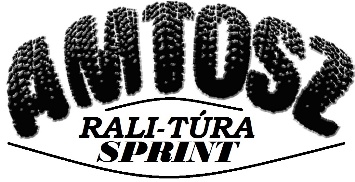 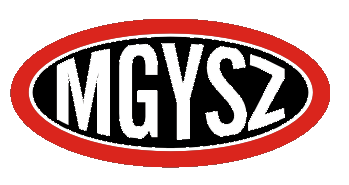          ART-SPRINT  -  (Amatőr Rali-Túra Sprint)       VERSENYZŐI /NAVIGÁTOR     REGISZTRÁCIÓS IGÉNYLŐ LAP      Az igénylőlapot géppel kell kitölteni. (szövegdobozra kattintva)                       Majd kinyomtatva, át kell adni az adott verseny adminisztratív átvételén!                                                                                                                                                                                                     Dátum:                                                 Vezető / Navigátor aláírása:   ______________________________                                                               